Publicado en Madrid el 11/01/2024 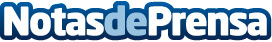 La multinacional de telecomunicaciones Lumen selecciona a Atos para la modernización de su mainframeAtos, líder mundial en transformación digital, anuncia que ha sido seleccionada por la compañía global de telecomunicaciones Lumen para liderar un programa plurianual de modernización de sus servicios mainframeDatos de contacto:JenniferGps620 059 329Nota de prensa publicada en: https://www.notasdeprensa.es/la-multinacional-de-telecomunicaciones-lumen Categorias: Internacional Telecomunicaciones Hardware Software Otros Servicios Actualidad Empresarial http://www.notasdeprensa.es